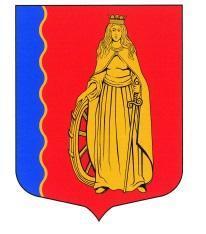 МУНИЦИПАЛЬНОЕ ОБРАЗОВАНИЕ«МУРИНСКОЕ ГОРОДСКОЕ ПОСЕЛЕНИЕ»ВСЕВОЛОЖСКОГО МУНИЦИПАЛЬНОГО РАЙОНАЛЕНИНГРАДСКОЙ ОБЛАСТИСОВЕТ ДЕПУТАТОВ ЧЕТВЕРТОГО СОЗЫВАРЕШЕНИЕ«09» сентября 2020г.                       г. Мурино                                               № 97           В соответствии с Федеральным законом от 06.10.2003 № 131-ФЗ «Об общих принципах организации местного самоуправления в Российской Федерации», Областным законом Ленинградской области от 02.07.2003 № 47-оз «Об административных правонарушениях», Областным законом Ленинградской области от 02.07.2003 № 132-оз «О регулировании отдельных вопросов правилами благоустройства территорий муниципальных образований Ленинградской области», советом депутатов принято  РЕШЕНИЕ:Внести в Правила благоустройства территории муниципального образования «Муринское сельское поселение» Всеволожского муниципального района Ленинградской области (далее Правила), утверждённые решением совета депутатов муниципального образования «Муринское сельское поселение» Всеволожского муниципального района Ленинградской области от 6 февраля 2013 г. №4 (с изменениями, внесенными решениями совета депутатов муниципального образования «Муринское сельское поселение» Всеволожского муниципального района Ленинградской области  от 24 июня 2015 г. №25 и от 20 декабря 2017 г. №63) следующие изменения:Дополнить раздел 2 следующими понятиями:Предписание - письменное предложение собственнику о необходимости устранения нарушений, в том числе по размещению автотранспорта.Специализированная стоянка - специальная огороженная открытая площадка, предназначенная для хранения транспортных средств. Территория стоянки охраняется и освещается в соответствии с требованиями действующего законодательства. Проход и проезд на территорию стоянки осуществляется посредством предъявления документа, удостоверяющего личность. В здании стоянки допускаются служебные помещения для обслуживающего и дежурного персонала (контрольные и кассовые пункты, диспетчерская, охрана), технического назначения (для инженерного оборудования), санитарные узлы, кладовая. Их необходимость, состав и площади определяются проектом в зависимости от размеров стоянки и особенностей ее эксплуатации. Специализированную стоянку и порядок ее деятельности определяет администрация МО “Муринское городское поселение”.Дополнить правила благоустройства разделом 29.1 следующего содержания: Порядок эвакуации бесхозяйного, брошенного и разукомплектованного транспорта 29.1.1. Эвакуация бесхозяйного, брошенного и разукомплектованного транспорта осуществляется в целях обеспечения безопасности дорожного движения, повышения пропускной способности дорожно-уличной сети, упорядочения парковки автомобилей на улицах, площадях и придомовых территориях МО “Муринское городское поселение”, обеспечения функционирования систем жизнеобеспечения населения, повышения антитеррористической защищенности и поддержания чистоты и порядка на территории МО “Муринское городское поселение”.29.1.2. Организация работ осуществляется Комиссией по перемещению бесхозяйного, брошенного, разукомплектованного транспорта на территории МО “Муринское городское поселение” (далее по тексту - Комиссия), порядок работы и состав которой определяется постановлением администрации МО “Муринское городское поселение”. Комиссия принимает решение об эвакуации бесхозяйного, брошенного и разукомплектованного автотранспорта на территории МО “Муринское городское поселение”.29.1.3 Правила, установленные в настоящем разделе применяются при поступлении в Комиссию информации о фактах нахождения на территории МО “Муринское городское поселение” бесхозяйного, брошенного и разукомплектованного транспорта, в том числе имеющего собственников, но не востребованного ими либо не имеющего собственников.29.1.4. Основаниями для учета транспортного средства предположительно, как бесхозяйного, брошенного и разукомплектованного являются:- предписание органов административно-технического надзора;- информация территориальных органов федеральных органов исполнительной власти Ленинградской области;- личные заявления собственников транспортных средств, а также письменные отказы собственников автотранспортных средств от прав на них;- заявления жителей, эксплуатационных, коммунальных, дорожных служб и иных предприятий города;- сведения, поступившие из УМВД России по Всеволожскому району Ленинградской области;- заявления юридических лиц и граждан, являющихся пользователями земельных участков.29.1.5. Сведения о выявленных предположительно бесхозяйных, брошенных и разукомплектованных транспортных средствах для принятия мер направляются в Комиссию.29.1.6. При выявлении автотранспорта, имеющего признаки брошенного и разукомплектованного, Комиссия организует обследование указанного автотранспорта. По результатам обследования на каждое транспортное средство составляется акт о выявлении брошенного и разукомплектованного транспортного средства (Приложение № 6 к Правилам благоустройства) с указанием его реквизитов, местонахождения, состояния и решения Комиссии о перемещении на хранение и для работы по установлению владельца. На транспортное средство прикрепляется предупреждение о возможном перемещении по истечении 14 дней с момента подписания акта с указанием контактных телефонов Комиссии. Акт подписывается членами Комиссии.29.1.7. Комиссия направляет в УМВД России по Всеволожскому району Ленинградской области, а также в случаях, установленных законодательством, в орган, осуществляющий государственный административно-технический надзор, сведения о наличии брошенного и разукомплектованного автотранспорта с указанием всей имеющейся по данному факту информации.29.1.8. УМВД России по Всеволожскому району Ленинградской области при поступлении информации предлагается:- устанавливать владельца автотранспорта, под роспись вручать ему предписание (приложение №7 к Правилам благоустройства) с предложениями переместить в пятидневный срок принадлежащий ему автотранспорт в отведенные для этих целей места хранения или отказаться от транспортного средства в пользу эвакуирующей организации, а также уведомлением о том, что в случае невыполнения указанных требований перемещение транспорта будет проведено принудительно с отнесением расходов на счет владельца транспортного средства. Один экземпляр заполненного предписания хранится в УМВД России по Всеволожскому району Ленинградской области;- в течение 3 дней с момента истечения установленного предписанием срока письменно информировать Комиссию о перемещении владельцем автотранспорта в установленные места для стоянки (хранения) или представлять заключение для принятия решения на эвакуацию автотранспортного средства (приложение № 8 к Правилам благоустройства).29.1.9. Комиссия на основании полученного заключения в 3-дневный срок размещает в газете «Муринская панорама» и на официальном сайте администрации МО “Муринское городское поселение” информацию о намерении переместить указанный автотранспорт на специализированную стоянку и при непринятии владельцем мер принимает решение о необходимости перемещения транспортного средства.29.1.10. В течение месяца со дня принятия решения Комиссией муниципальное бюджетное учреждение «Содержание и развитие территории», муниципальное автономное учреждение «Муниципальная управляющая компания» (в зависимости от территорий ответственности)  с представителями УМВД России по Всеволожскому району Ленинградской области на месте нахождения транспортного средства составляет акт осмотра (приложение № 9 к Правилам благоустройства) транспортного средства с осуществлением фотографирования и/или видеозаписи. После этого транспортное средство эвакуируется на специализированную стоянку. Эвакуация транспортного средства осуществляется с применением спецтехники (эвакуатора), исключающей причинение автотранспорту дополнительных повреждений при транспортировке.Информация о помещении такого автотранспорта на специализированную стоянку размещается в официальных средствах массовой информации МО «Муринское городское поселение».29.1.11. Расходы за эвакуацию и хранение автотранспортного средства при установлении владельца производятся за его счет в соответствии с действующим законодательством. В случае отказа владельца от уплаты уполномоченным структурным подразделением администрации МО «Муринское городское поселение» оформляются необходимые документы для последующей передачи дела о возмещении затрат по эвакуации и хранению транспортного средства в суд, за исключением п.29.1.12.29.1.12. При выявлении в течение срока хранения (3 месяца) транспортного средства лиц, претендующих на вывезенное имущество, оно подлежит возврату только после подтверждения прав владельца на транспортное средство в порядке, установленном законодательством, и возмещения им затрат по вывозу и хранению транспортного средства.29.1.13. В случае отсутствия в течение срока хранения (3 месяца) претендентов на вывезенное транспортное средство, соответствующие документы направляются Комиссией в юридический отдел администрации МО “Муринское городское поселение” с целью подготовки материалов для обращения в суд о признании автотранспортного средства бесхозяйным и передаче его в собственность администрации МО “Муринское городское поселение”.После признания судом автотранспортного средства бесхозяйным, оно подлежит утилизации либо передаче третьему лицу (организации) для проведения мероприятий учебно – показательного характера, либо иной деятельности, а также с целью последующего использования транспортного средства по назначению (с оформлением соответствующей документации), на основании письменного обращения в установленном законом порядке.29.1.14. При ликвидации чрезвычайных ситуаций, техногенных катастроф и их последствий автотранспортное средство, мешающее проведению работ, перемещается на специализированную стоянку с последующим уведомлением владельца.29.1.15. При выявлении транспортных средств, создающих потенциальную угрозу безопасности в местах массового пребывания людей, в местах подготовки и проведения праздничных и др. массовых мероприятий, а также вблизи социально значимых объектов (образования, культуры, спорта и др.) и объектов жизнеобеспечения все необходимые мероприятия по осуществлению эвакуации указанных средств осуществляются незамедлительно. В случае острой необходимости эвакуация осуществляется в порядке, установленном решением начальника УМВД России по Всеволожскому району Ленинградской области или лицом, его замещающим. О принятом решении в течение суток письменно извещается Комиссия.29.1.16. При работе с брошенным и разукомплектованным автотранспортом необходимо учитывать право владельца отказаться от принадлежащего ему автомобиля. Данное право не освобождает владельца от обязанности утилизировать автотранспортное средство. Ввести в Правила благоустройства - Приложение 6, Приложение 7, Приложение 8, Приложение 9Приложение №6    к Правилам  благоустройства  территории МО        «Муринское сельское поселение»АКТО ВЫЯВЛЕНИИ БРОШЕННОГО И РАЗУКОМПЛЕКТОВАННОГО АВТОТРАНСПОРТА_______________________                          	                                  г. Мурино    (дата составления)Комиссия по  перемещению бесхозяйного, брошенного, разукомплектованного транспорта на территории МО “Муринское городское поселение”, города Мурино (далее - Комиссия), в составе _____________________________________________, в ходе проведения мероприятий по выявлению брошенного и  разукомплектованного автотранспорта, установила:1. _____________________________________________________________________(указывается место обнаружения брошенного и разукомплектованноготранспортного средства)_____________________________________________________________________обнаружен _______________________________________________________________________________________________________________________________________________________________________________________________________________указывается марка автомобиля (мотоцикла, мотоприцепа), номера государственной регистрации (если установлен), номера двигателя (если установлен), номера кузова (если установлен), цвета и визуального описания (наличие двигателя, колес, стекол, капота, салон, вмятины, царапины и т.д.).2. По    результатам    осмотра    Комиссией   принято     решение    о ________________________________________________________________________________________________________________________________________________________________________________________________________________________(указываются мероприятия, необходимые для организации последующей работы  по определению наличия собственника (владельца) транспортного средства, меры по вывозу транспортного средства в места временного хранения)Члены комиссии:_____________________________________________________________________Приложение №7    к Правилам  благоустройства  территории МО        «Муринское сельское поселение»Предписаниеот "__" _____________ 20__ г.Собственнику (владельцу) транспортного средствамарка________________________________________________________________государственный регистрационный знак ____________________________________,   Ввиду  того,  что  принадлежащее Вам транспортное средство _____________________________ обнаружено с признаками брошенного и разукомплектованного,   в  соответствии с Правилами благоустройства территории МО «Муринское сельское поселение», Вам необходимо убрать Ваше автотранспортное средство в течение 5-ти дней с момента получения настоящего предписания.В  случае  невыполнения  данного требования  транспортное средство будет помещено  в место временного хранения по адресу:_______________________________________________________________________с последующим взысканием с Вас расходов по эвакуации и хранению транспортного средства.Телефон для справок _________________________________________ ____________________    ______________________________________      (должность)                                   (подпись)                (Ф.И.О.)                                 Приложение №8    к Правилам  благоустройства  территории МО        «Муринское сельское поселение»Заключение для принятия решения об эвакуации автотранспортного средства на территории МО «Муринское городское поселение» Всеволожского муниципального района Ленинградской области"__ " ________  20____ г.                                                           	                       ___________(населенный пункт)Сотрудником МВД России, _________________________________________________ (звание, Ф.И.О. сотрудника)установлено, что автомобиль марки ____________ ,  гос. номер ______________ _находится _________________________________________________________(место парковки и адрес ближайшего здания)Автомобиль имеет признаки _________________________________________(брошенного, разукомплектованного)Автомобиль обнаружен _______  20___ г. и по сообщению заявителя/свидетелей находится на этом месте более _____________________________(срок - дней/месяцев)Владельцем автомобиля является _______________________________________________________________________________________________________(Ф.И.О., адрес прописки /проживания, номер телефона; владелец неизвестен)В отношении владельца предприняты следующие действия:- вручено предписание ____________________(дата вручения)- проведено дополнительно: _________________________________________(разъяснения, предложения и т.д.)Ответные действия владельца автомобиля:_______________________________________________________________________________________________(отказ от транспортного средства в пользу организации, осуществляющей эвакуацию; бездействие в течение срока, установленного на проведение перемещения транспортного средства; отказ выполнить предписание)Предложения: осуществить эвакуацию в соответствии с действующим порядком.__________________________________________________________________(другие предложения)(звание, фамилия, инициалы и подпись УУП )___________________________________(должность, печать организации, подпись, дата)Приложение № 9    к Правилам  благоустройства  территории МО        «Муринское сельское поселение»Экз. №___АКТосмотра транспортного средства"__ " ________  20____ г.                                                           	                    _____________(населенный пункт)Настоящий Акт составлен в том, что "___" __________ 20 ___ года в " ___" часов " ___"минут произведен осмотр, фотографирование и/или видеозапись транспортного средства:__________________________________________________________находящегося по адресу: ____________________________________________Данное транспортное средство имеет признаки брошенного (нужное подчеркнуть):- длительное время не эксплуатируется;- аварийное;- имеет механические повреждения;- разукомплектовано (частично, полностью).Дополнительные сведения: _____________________________________________________________________________________________________________Вывод: транспортное средство ________________________________________содержится с нарушением и в соответствии с Правилами благоустройства территории МО «Муринское сельское поселение» Всеволожского муниципального района Ленинградской области, подлежит эвакуации в установленное место временного хранения на территории _________________________________________________ На эвакуированном автомобиле печатью №__________________________________________________                                   (наименование организации, которой принадлежит печать)опечатаны:________________________________ __________________________(перечислить опечатанные двери, крышки, люки автомобиля и указать их количество)Приложение: фотографии транспортного средства на _____ листах.Фамилия, инициалы сотрудника                                                              	____________МВД России (подпись)(фамилия, инициалы члена Комиссией по перемещению бесхозяйного, брошенного, разукомплектованного транспорта на территории МО “Муринское городское поселение”    	______________________ (подпись) печать организации)Опубликовать настоящее решение в газете «Муринская панорама» и на официальном сайте в информационно-телекоммуникационной сети Интернет www.администрация-мурино.рф.Настоящее решение вступает в силу с момента его опубликования.Контроль исполнения настоящего решения возложить на постоянно действующую депутатскую комиссию по вопросам местного самоуправления, гласности, использования земель, законности и правопорядку.Глава муниципального образования                                           Д.В. КузьминО внесении изменений в Правилаблагоустройства  территориимуниципального  образования«Муринское сельское поселение»Всеволожского муниципального районаЛенинградской области, утверждённыерешением совета депутатовмуниципального образования«Муринское сельское поселение»Всеволожского муниципального районаот 6 февраля 2013 г. №4.